Развивающий танец: методология и практика (24 ак.ч.)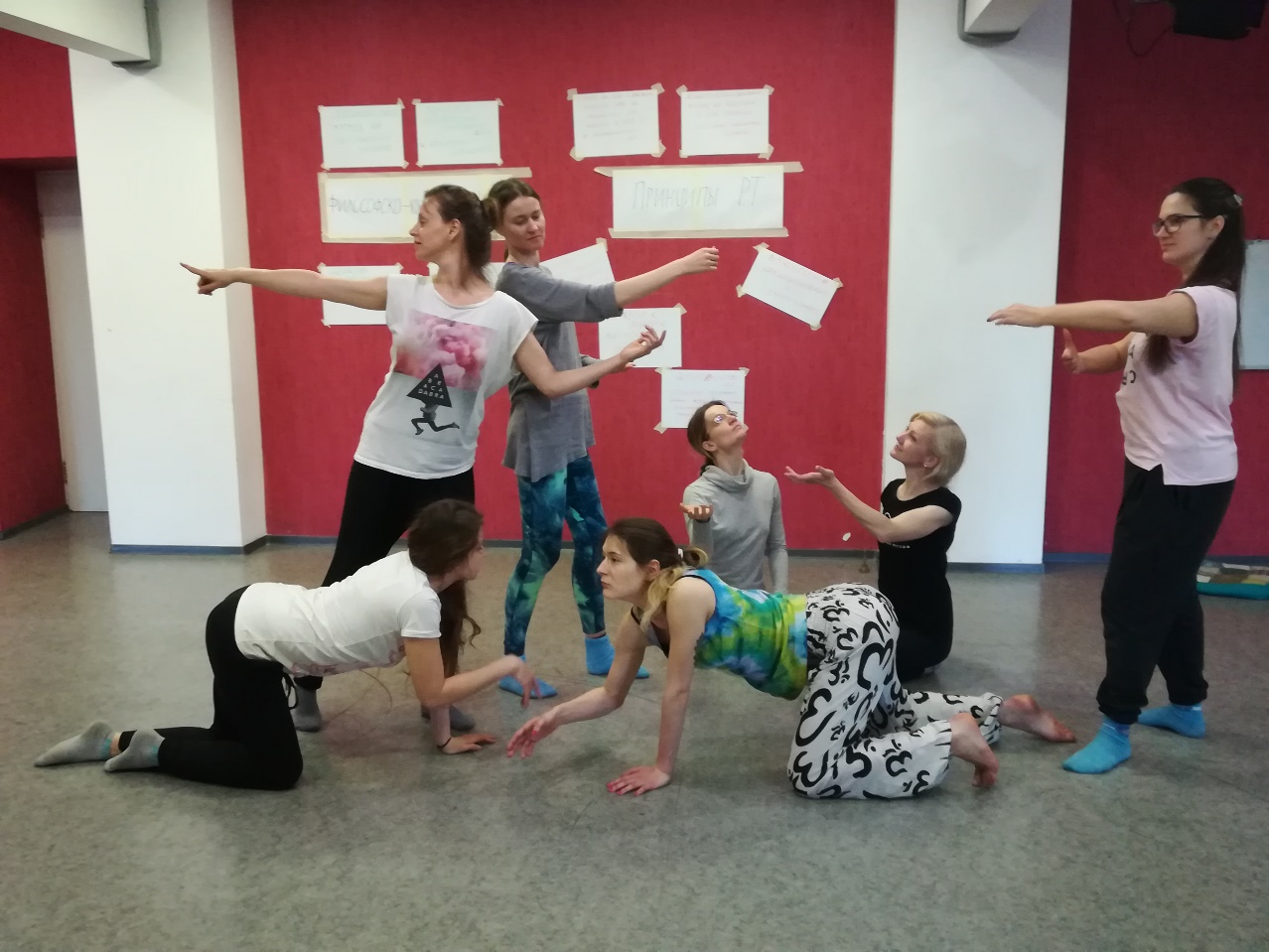 Этот курс знакомит студентов с методологией подхода Развивающий танец. Основной фокус Модуля  направлен на  осмысление, анализ, концептуализацию практического материала, полученного в процессе обучения. Темы курса:Знакомство с Теоретической базой подхода Развивающий танец: принципы, аспекты, методы и, методики, техники и инструменты Практикум по созданию персональных и групповых работ на основе эмпирического подхода в работе с методологией Развивающего танца Практические навыки(инструментарий)Навыки специалиста(профессиональные компетенции)Профессиональная идентичность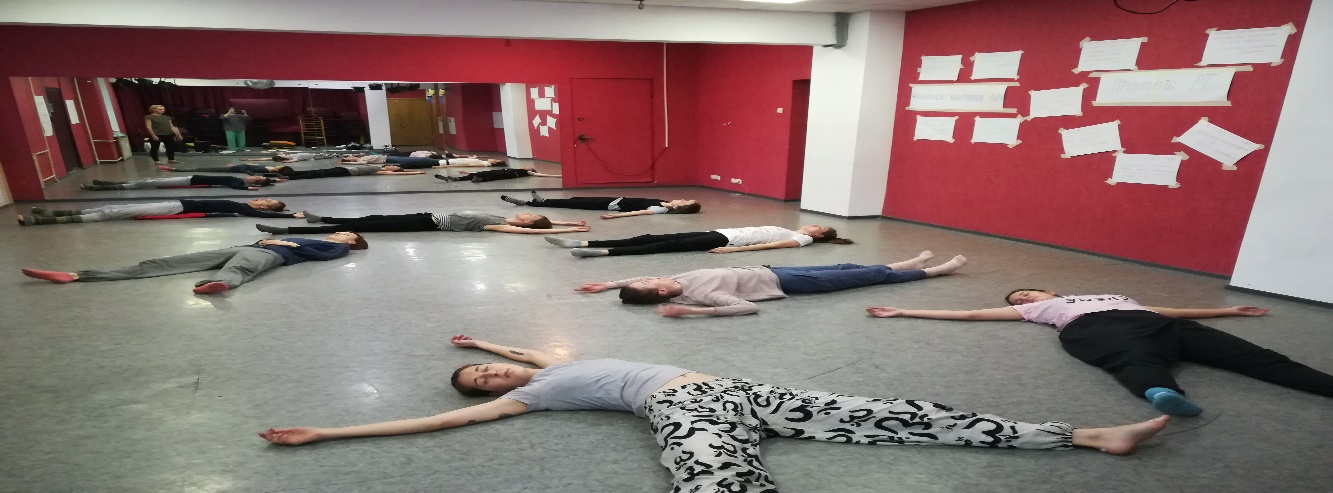 